Resume of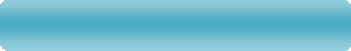 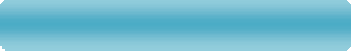 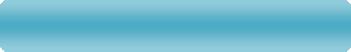 ................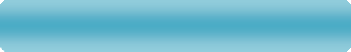 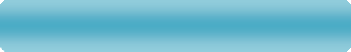 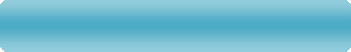 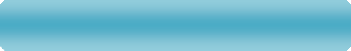 SignatureContactPhone: ............................................Email - ........................................................................................ObjectiveTo build up a highly professional skill working with a renowned organization and tie up own knowledge, experience and the employer’s expectations in order to meet the organization’s short term and long term objectives. I can work independently using my own initiative oras part of a team.EducationExamination NamePassing YearResultMSS in Public AdministrationInstitute: ........................................................BSS in Public AdministrationInstitute: ........................................................HSC in ScienceInstitute:......................Board: ........................................................SSC in ScienceInstitute: ......................Board: ........................................................Work Experience................. .................3 July ................. - PresentComputer SkillCompleted 6 month’s Course in Computer Office Application.Good at Microsoft Word, Excel, PowerPoint, Access and Outlook.Fast Typing Speed in Bengal and English.Good Skill in internet, managing email and Social Media.  Hobbies	Listening Music, Reading books, Traveling and Playinggames.  Personal InformationName:.................Father’s Name:.................Mother’s Name:.................Date of Birth:.................Gender:.................Marital Status:.................Nationality:.................Religion:.................Present Address:................., ................., .................,.................Permanent Address:................., ................., .................,.................Reference............................Principal ............................ ........................................................Associate Professor........................................................